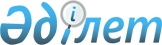 On State Statistics
					
			
			
			Unofficial translation
		
					The Law of the Republic Kazakhstan dated 19 March, 2010 No. 257-IV.
      Unofficial translation
      This Law regulates the social relations, arising in the process of the state statistical activity and directed to the satisfaction of needs of society, state and international community in the official statistical information. Chapter 1. GENERAL PROVISIONS Article 1. The basic definitions, used in this Law
      The following basic definitions shall be used in this Law:
      1) primary statistics – data, received or registered in the statistical forms;
      1-1) a specially established commission - a commission established to address organizational and instructional issues related to the preparation and conduct of the national census;
      1-2) agricultural census - statistical observation, including the process of collection, processing of data on the structure and condition of agriculture, analysis and dissemination of aggregated data;
      2) administrative sources – central and local executive bodies, akims of rural settlement, village, rural district, National Bank of the Republic of Kazakhstan and other state bodies, carrying out the gathering of accounting or other data underway of strategic, regulatory, realization or control functions in accordance with the legislation of the Republic of Kazakhstan, except for the statistical activity;
      3) administrative data - individual quantitative (measured by numbers) and (or) qualitative (based on a certain principle and (or) attribute) data on natural person or legal entity and data of economic accounting compiled by administrative sources, except for primary statistical data;
      3-1) price registration - collection of primary statistical data on prices (tariffs) for goods and services in national statistical observations;
      4) agencies’ statistical observations – statistical observation, making by the state bodies and National Bank of the Republic of Kazakhstan, except for the authorized body in the field of the state statistics, authorized to conduct the statistical works in accordance with the plan of statistical works;
      5) national statistical observation – statistical observation, making by the authorized body in the field of state statistics;
      5-1) Interviewer - a person who carries out the survey of respondents and households in conducting national statistical observations and national censuses;
      6) state statistics – production of official statistical information;
      7) an authorized body in the field of the state statistics (hereafter – an authorized body) – the state body, carrying out management, as well as cross-sector coordination in the field of the state statistics within its competence;
      7-1) excluded by the Law of the Republic of Kazakhstan dated 14.07.2022 No. 141-VII (shall come into effect ten calendar days after the day of its first official publication);


      8) user – a person, applying to for acquisition of official statistical information and (or) using it;
      9) official statistical information – statistical information, forming by the bodies of the state statistics in accordance with the plan of the statistical works;
      10) the schedule of distribution of official statistical information – a document, providing the users with information on statistical factors, forming by the bodies of the state statistics in accordance with the plan of the statistical works;
      11) respondent – an individual or legal entity and his (her) structural and separate subdivisions, representing the data on the statistical unit in accordance with the statistical methodology;
      12) the schedule of representation of primary statistics by respondents – a document, containing information on set of respondents, names of statistical observations, periodicity and terms of representation of primary statistics by respondents and the state body, responsible for the gathering of primary statistics;
      13) statistical information - aggregated data, receiving in the course of processing the primary statistics and (or) administrative data;
      14) statistical methodology – a set of confirmed in accordance with the established procedure of scientifically based techniques, means and methods, used in the statistical activity;
      15) statistical observation – scientifically organized gathering of primary statistics on the statistical unit;
      16) statistical unit – a social and economic object and (or) occurrence or its collection, whereof the quantitative and (or) qualitative characteristics shall be collected;
      17) the plan of statistical works – an annual plan of conducting of national and agencies’ statistical observations, except for the national censuses, determining the terms of the gathering of primary statistics, terms of formation of official statistical information;
      18) statistical activity – the process, including the planning of this activity, development of statistical methodology, processing, protection and storage of primary statistics and administrative data, formation and distribution of statistical information;
      19) statistical form – the set form of the statistical document (blank, reporting form, question list, application form, census schedule and other set forms) on paper or electronic media, intended for receiving or registration of primary statistics in accordance with the established procedure;
      20) statistical classifier - systematized list of meanings of defined reference characteristic of statistical observation, allowing divide it into groups, classes, categories, containing description of principles, methods of composition and systematization, as well as the code, serving as a facility of its identification;
      21) statistical register - systematized list of entities of statistical unit with its quantitative and (or) qualitative characteristics;
      21-1) computerized telephone interviewing system - an information system that allows conducting national statistical observations by means of telephone interviewing of respondents;
      22) national census - specially organized statistical observation, including population and agricultural census, conducted by the authorized body outside the plan of statistical works by the decision of the Government of the Republic of Kazakhstan;
      23) home economics - economic entity, consisting of one or more individuals, living in the same household, combined their incomes and properties in whole or in part and jointly consumed the goods and services;
      23-1) population census - statistical observation, including the process of collection, processing of demographic, economic and social data characterizing respondents as of a certain point in time, analysis and dissemination of aggregated data;
      24) household recording - the process of formation of administrative data on households, peasant farm and (or) farming.
      Footnote. Article 1 as amended by the Constitutional Law of the Republic of Kazakhstan dated 03.07.2013 No. 121-V (shall be enforced upon expiry of ten calendar days after its first official publication); by the Law of the Republic of Kazakhstan dated 29.09.2014 No.239-V (shall be enforced upon expiry of ten calendar days after its first official publication); dated 05.11.2018 № 192-VI (shall be enforced upon the expiration of ten calendar days after the day of its first official publication); dated 14.07.2022 No. 141-VII (shall come into effect ten calendar days after the day of its first official publication).

 Article 2. The legislation of the Republic of Kazakhstan in the field of the state statistics
      1. The legislation of the Republic of Kazakhstan in the field of the state statistics shall be based on the Constitution of the Republic of Kazakhstan and consist of this Law and other regulatory legal acts of the Republic of Kazakhstan.
      2. If by the international treaty, ratified by the Republic of Kazakhstan established the other rules than those, provided by this Law, the rules of the international treaty shall be applied. Article 3. The scope of effect of this Law
      1. This Law shall remain in effect in the territory of the Republic of Kazakhstan and shall be distributed on the relations, linked with the production process and distribution of statistical information.
      2. Relations in the field of legal statistics and maintaining of special records shall be regulated by this Law in recognition of peculiarities, provided by the Law of the Republic of Kazakhstan “On the state legal statistics and special records”.
      3. Is excluded by the Law of the Republic of Kazakhstan dated 29.09.2014 No. 239-V (shall be enforced upon expiry of ten calendar days after its first official publication).

      Footnote. Article 3 as amended by the Law of the Republic of Kazakhstan dated 30.06.2010 No. 297-IV (shall be enforced from 01.07.2010); dated 29.09.2014 No.239-V (shall be enforced upon expiry of ten calendar days after its first official publication).

 Article 4. Bodies of the state statistics
      The bodies of the state statistics shall include:
      1) an authorized body;
      2) the state bodies and National Bank of the Republic of Kazakhstan, conducting agencies’ statistical observations and (or) forming the official statistical information in accordance with the plan of statistical works. Article 5. Principles of the state statistics
      The basic principles of the state statistics shall be:
      1) consistency and comparability of the state statistics with generally accepted international standards, classifications and methods;
      2) professional independence and self-dependence upon carrying out of the statistical activity;
      3) affording of equal access of users to the official statistical information;
      4) confidentiality and use of primary statistics exclusively for statistical purposes;
      5) use of all kind of information sources in recognition of quality, timeliness, expenses and respondents burden;
      6) reliability, scientific relevance, timeliness of delivery and accessibility of official statistical information;
      7) promotion of safety and security of statistical information, primary statistics and administrative data. Article 6. The state policy in the field of the state statistics
      1. The state policy of the Republic of Kazakhstan in the field of the state statistics is directed to creation, functioning, development and improvement of the state statistics.
      2. The state policy in the field of the state statistics shall be based on the principles of the state statistics.
      3. The central and local executive bodies shall participate in realization of the state policy in the field of the state statistics within its competence, determined by this Law, other Laws of the Republic of Kazakhstan, the acts of the President of the Republic of Kazakhstan and the Government of the Republic of Kazakhstan.
      4. The central and local executive bodies shall use official statistical information with reference to the source in their activity, collect and use other information on any social and economic object or occurrence only in the absence of availability of official statistical information on it.Article 7: Goal and objectives in the sphere of state statistics
      1. The goal of state statistics shall be providing users with official statistical data.
      2. The goal in the sphere of state statistics shall be achieved by addressing the following objectives:
      1) development of statistical methodology;
      2) implementation of statistical activities observing the principles of state statistics;
      3) satisfying the need of society, the state and the international community for official statistical data.
      Footnote. Article 7 - as revised by Law of the Republic of Kazakhstan No. 223-VII dated 19.04.2023 (shall become effective upon expiry of ten calendar days after the day of its first official publication).

 Article 8. Guarantees of confidentiality compliance and protection of represented data
      1. Primary statistics shall be confidential and shall be used by the bodies of the state statistics solely for the purposes of production of statistical information, except for the data, specified in paragraph 4 of this Article. Confidentiality of primary statistics shall be provided by the bodies of the state statistics upon its collection, processing and storage.
      2. Use of the primary statistics by the state bodies and National Bank of the Republic of Kazakhstan in relation of respondent, as well as upon carrying out of the control and supervisory functions by them shall not be allowed.
      3. Interference of the central and local executive bodies and other persons in activity of the respondents on formation of primary statistics shall not be allowed.
      4. The following data, containing in the data basis, forming by the authorized body shall not be confidential:
      1) surname, name, patronymic (in its existence) of individual entrepreneur or name of the legal entity;
      2) type of economic activity on general classifier of types of economic activity;
      3) excluded by the Law of the Republic of Kazakhstan dated 14.07.2022 No. 141-VII (shall come into effect ten calendar days after the day of its first official publication);


      3-1) code according to the classifier of sectors of the economy;
      3-2) code according to the classifier of forms and types of ownership;
      4) business identification number;
      5) the code on classifier of administrative-territorial objects;
      6) the code on classifier of dimension of legal entities, branches and representative offices, as well as subjects of individual entrepreneurship by the number of employees;
      7) information on respondents, which is in accordance with the Entrepreneurial Code of the Republic of Kazakhstan related to the public;
      5. Statistical information and databases that allow to directly or indirectly identify the respondent or determine the primary statistical data about him are confidential and can only be distributed with the consent of the respondent, with the exception of the information specified in parts two and three of this paragraph and in paragraph 4 of this article.
      At the request of the authorized body in the field of foreign trade activities and regulation of trade activities, information is provided for the purposes of ongoing investigations in accordance with the legislation of the Republic of Kazakhstan on special protective, anti-dumping and countervailing measures in relation to third countries and regulation of trade activities.
      At the request of the authorized body in the field of regulation of trading activities, information is submitted for the purposes of applying the customs-tariff and non-tariff regulation of foreign trade activities in accordance with the legislation of the Republic of Kazakhstan on the regulation of trade activities.  
      The information provided, specified in parts two and three of this paragraph, may be transferred by the authorized body in the field of foreign trade activities and regulation of trade activities to the Eurasian Economic Commission, the competent authorities of the member states of the Eurasian Economic Union, foreign states, the union of foreign states in accordance with the legislation of the Republic of Kazakhstan on special protective, anti-dumping and countervailing measures in relation to third countries and regulation of trade activities.
      6. It shall be allowed to present and use in scientific, scientific and technical activities of databases in a de-identified form in the manner established by the authorized body.
      7. The order of presentation of statistical information, containing the state secrets shall be determined in accordance with the legislation of the Republic of Kazakhstan on the state secrets.
      Footnote. Article 8 as amended by the Law of the Republic of Kazakhstan dated 24.12.2012 No. 60-V (shall be enforced upon expiry of ten calendar days after its first official publication); dated 08.06.2015 № 317-V (shall be enforced upon expiry of thirty calendar days after its first official publication); dated 29.10.2015 № 376-V (shall be enforced from 01.01.2016); dated 30.12.2020 No. 397-VI (shall be enforced upon expiry of six months after the day of its first official publication); dated 14.07.2022 No. 141-VII (shall come into effect ten calendar days after the day of its first official publication).

 Article 9. International cooperation in the field of the state statistics
      Footnote. Article 9 has been excluded by Law of the Republic of Kazakhstan No. 223-VII dated 19.04.2023 (shall be put into effect upon expiry of ten calendar days after the day of its first official publication). Chapter 2. THE STATE REGULATION IN THE FIELD OF THE STATE STATISTICS Article 10. The competence of the President of the Republic of Kazakhstan
      The President of the Republic of Kazakhstan shall determine the basic directions of the state policy in the field of the state statistics and shall carry out other powers in accordance with the Constitution and the Laws of the Republic of Kazakhstan.Article 11. Competence of the Government of the Republic of Kazakhstan in the sphere of state statistics
      Government of the Republic of Kazakhstan in the sphere of state statistics shall:
      1) elaborate the main state policy directions in the sphere of state statistics;
      2) adopt decision on conducting the national census.
      Footnote. Article 11 - as revised by Law of the Republic of Kazakhstan No. 223-VII dated 19.04.2023 (shall take effect upon expiration of ten calendar days after the day of its first official publication).

 Article 12. Competence of the authorized body
      An authorized body shall:
      1) Coordinate activity of central and local executive bodies and National Bank of the Republic of Kazakhstan upon formation of the state policy in the field of the state statistics;
      2) develop and implement the state policy in the sphere of state statistics;
      2-1) adopt the action plan for the national census;
      2-2) establish the procedure and timeframe for conducting national censuses;
      3) develop and confirm the regulatory legal acts in the field of the state statistics within its competence;
      4) excluded by Law of the Republic of Kazakhstan No. 223-VII dated 19.04.2023 (shall become effective ten calendar days after the day of its first official publication);


      5) adopt statistical methodology based on scientific methods and approaches, including methodologies, on national statistical observations;
      6) organise and implement nationwide statistical observations, including price registration, as per the plan of statistical works;
      6-1) excluded by Law of the Republic of Kazakhstan No. 223-VII dated 19.04.2023 (shall be enforced upon expiry of ten calendar days after the day of its first official publication).

      6-2) excluded by Law of the Republic of Kazakhstan No. 223-VII dated 19.04.2023 (shall come into force on expiration of ten calendar days after the day of its first official publication).

      7) excluded by Law of the Republic of Kazakhstan No. 223-VII dated 19.04.2023 (shall enter into effect on expiration of ten calendar days after the day of its first official publication).

      8) excluded by Law of the Republic of Kazakhstan No. 223-VII dated 19.04.2023 (shall take effect upon expiry of ten calendar days after the day of its first official publication).


      8-1) approves the calculation of the number of interviewers and the cost of their services in the conduct of national statistical observations and national censuses under the contract of paid services in accordance with the budget legislation of the Republic of Kazakhstan;
      8-2) excluded by Law of the Republic of Kazakhstan No. 223-VII dated 19.04.2023 (shall be enforced upon expiry of ten calendar days after the day of its first official publication);

      9) excluded by Law of the Republic of Kazakhstan No. 223-VII dated 19.04.2023 (shall be put into effect on expiry of ten calendar days after the day of its first official publication);

      9-1) excluded by Law of the Republic of Kazakhstan No. 223-VII dated 19.04.2023 (shall be brought into force on expiry of ten calendar days after the day of its first official publication);

      10) excluded by Law of the Republic of Kazakhstan No. 223-VII dated 19.04.2023 (shall take effect ten calendar days after the day of its first official publication);

      11) excluded by Law of the Republic of Kazakhstan No. 223-VII dated 19.04.2023 ( shall come into force upon expiry of ten calendar days after the day of its first official publication));

      12) excluded by Law of the Republic of Kazakhstan No. 223-VII dated 19.04.2023 (shall be enforced on expiration of ten calendar days after the day of its first official publication);

      13) excluded by the Law of the Republic of Kazakhstan dated 14.07.2022 No. 141-VII (shall come into effect ten calendar days after the day of its first official publication);

      14) excluded by Law of the Republic of Kazakhstan No. 223-VII dated 19.04.2023 (shall be enforced upon expiry of ten calendar days after the day of its first official publication);

      15) excluded by Law of the Republic of Kazakhstan No. 223-VII dated 19.04.2023 (shall come into force on expiration of ten calendar days after the day of its first official publication);


      15-1) receives contact data on respondents from communication operators in the order determined by the authorized body;
      15-2) receive free of charge from state bodies related to state statistics bodies, except for the National Bank of the Republic of Kazakhstan, primary statistical data necessary for the production of official statistical information generated by the authorized body;
      15-3) based on a request, receives, free of charge, from the National Bank of the Republic of Kazakhstan primary statistical data in anonymized form, collected to compile external sector statistics;
      16) receive on a reimbursable and free basis the necessary primary statistical data from households on their income and expenditures in accordance with the procedure established by the authorized body;
      17) require the additional information from the respondents for confirmation of reliability of primary statistics upon production of statistical information;
      18) require reformation in the statistical forms, containing the primary statistics from the respondents upon identification of distortions of primary statistics by the respondents;
      18-1) revises published official statistical data for statistical purposes when statistical methodology changes and upon the basis of updated, documented data;
      19) use the administrative data for production of statistical information and updating of statistical registers;
      19-1) provide the administrative data, recorded in the book of economic accounting, to state revenue bodies for tax administration and (or) control in accordance with the Code of the Republic of Kazakhstan "On taxes and other obligatory payments to the budget" (Tax Code);
      19-2) receive and use free-of-charge data from the relevant authorized state bodies, and organizations, formed in the course of implementation of state orders and public-private partnerships, including Earth remote sensing data, when carrying out statistical activities;
      20) provide the bodies of the state statistics by the statistical classifiers by its posting on web-sites of the authorized body;
      21) provide accumulation, maintenance and updating of informational statistic data basis on social and economic situation of the Republic and its regions;
      22) excluded by Law of the Republic of Kazakhstan No. 223-VII dated 19.04.2023 (shall be put into effect upon expiry of ten calendar days after the day of its first official publication);


      23) conduct an analysis of the compliance of the statistical activities of state bodies and the National Bank of the Republic of Kazakhstan, related to state statistics bodies, with the requirements approved by the standard methodology for describing the process of production of statistical information by state bodies, and also requests the documents (information) necessary for the analysis;
      24) carry out the state control in the field of state statistics, with the exception of verifications, for compliance with the requirements of laws of the Republic of Kazakhstan, decrees of the President of the Republic of Kazakhstan and resolutions of the Government of the Republic of Kazakhstan in the field of state statistics with respect to respondents;
      24-1) is excluded by the Law of the Republic of Kazakhstan dated 24.05.2018 № 156-VI (shall be enforced upon the expiration of ten calendar days after the day of its first official publication);

      25) excluded by Law of the Republic of Kazakhstan No. 223-VII dated 19.04.2023 (shall be put into effect on expiry of ten calendar days after the day of its first official publication);


      26) carry out other functions, provided by this Law, other Laws of the Republic of Kazakhstan, acts of the President of the Republic of Kazakhstan and the Government of the Republic of Kazakhstan.
      Footnote. Article 12 is in the wording of the Laws of the Republic of Kazakhstan dated 29.09.2014 No. 239 - V (shall be enforced upon expiry of ten calendar days after its first official publication); dated 29.10.2015 № 376-V (shall be enforced from 01.01.2016); dated 24.05.2018 No. 156-VI (shall be enforced upon the expiration of  ten calendar days after the date of its first official publication); dated 05.11.2018 № 192-VI (shall be enforced upon the expiration of ten calendar days after the date of its first official publication); dated 31.12.2021 No. 100 (shall be enforced from 01.01.2021); dated 14.07.2022 No. 141-VII (shall come into effect upon the expiration of ten calendar days after the day of its first official publication); dated 21.12.2022 No. 167-VII (shall come into effect upon the expiration of ten calendar days after the day of its first official publication); No. 223-VII of 19.04.2023 (shall enter into force upon the expiry of ten calendar days after the date of its first official publication).

 Article 12-1. State Control in the Field of State Statistics in respect of Administrative Sources
      1. State control in the field of state statistics in respect of administrative sources is carried out in the form of preventive control without visits and with visits to administrative sources.
      2. Preventive control with visits to administrative sources is carried out in accordance with the Entrepreneurial Code of the Republic of Kazakhstan.
      Preventive control without visiting administrative sources is carried out in accordance with the Entrepreneurial Code of the Republic of Kazakhstan and this Law.
      3. State control in respect of administrative sources shall be carried out for the purpose of revealing:
      1) uncoordinated forms intended for collection of administrative data;
      2) uncoordinated methods of calculation of indicators;
      3) reliability of administrative data provided by administrative sources;
      4) reliability of economic accounting data.
      4. Clarification of the reliability of economic accounting data is carried out in accordance with the procedure determined by the authorized body.
      5. Preventive control without visiting administrative sources shall be carried out by the authorized body and (or) its territorial bodies by means of monitoring, analysis and comparison of data obtained by the authorized body from official sources.
      6. Preventive control with visits to administrative sources shall be carried out:
      1) on central state bodies, the National Bank of the Republic of Kazakhstan and other state bodies - the authorized body;
      2) territorial bodies of the authorized body in respect of local executive bodies and akims of settlements, villages and rural districts.
      7. In case of detection of violations based on the results of preventive control without visiting administrative sources in actions (inaction), the conclusion is drawn up and sent:
      1) on central state bodies, the National Bank of the Republic of Kazakhstan and other state bodies within five working days from the date of detection of violations;
      2) on local executive bodies and akims of settlements, villages, rural districts within ten working days from the date of detection of violations.
      8. The conclusion is handed over to the administrative source personally upon signature or sent by registered letter with a notice of its delivery or to the e-mail address received from official sources (official internet resource of the administrative source), or using other means of communication providing fixation of receipt.
      9. The conclusion on elimination of violations revealed by the results of preventive control without visiting the administrative source is executed within ten working days from the day following the day of its delivery (receipt).
      10. In case of disagreement with the violations specified in the conclusion, the administrative source has the right to send an objection to the authorized body and (or) territorial body that sent the conclusion within five working days from the day following the day of delivery (receipt) of the conclusion.
      Non-implementation in the established term of the conclusion on elimination of the infringements revealed by results of the preventive control without visiting of an administrative source, attracts appointment of the preventive control with visiting of an administrative source by inclusion in the list of carrying out preventive control with a visit to an administrative source.monitoring, analysis and comparison of data, received by the authorized body from official sources.
      Footnote. Chapter 2 is supplemented by Article 12-1 in accordance with the Law of the Republic of Kazakhstan dated 29.10.2015 №. 376-V (shall be enforced from 01.01.2016); in the editing of the Law of the Republic of Kazakhstan dated 24.05.2018 № 156-VI (shall be enforced upon the expiration of ten calendar days after the day of its first official publication).

 Article 12-2. State control in the field of state statistics in respect of respondents
      1. State control in the field of state statistics in respect of respondents shall be carried out by the relevant bodies of state statistics in the form of preventive control without visiting respondents in accordance with the Entrepreneur Code of the Republic of Kazakhstan and this Law.
      2. The goals of preventive control without visiting respondents shall be preventing respondents from violating the procedure for submitting primary statistical data, giving them the right to independently eliminate violations and reducing the administrative burden on them.
      3. Preventive control without visiting respondents shall be carried out in the form of identifying the failure of respondents to submit primary statistical data within the time specified in the schedule for submitting primary statistical data by respondents, as well as their submission of unreliable primary statistical data.
      4. Preventive control without visiting respondents shall be carried out within the terms, established in a statistical form, through the analysis of:
      1) statistical forms submitted by respondents in accordance with the requirements of the legislation of the Republic of Kazakhstan in the field of state statistics;
      2) information received at the request of state statistics bodies, within its competence - in the production of statistical information to confirm the reliability of primary statistical data.
      5. In case of detection of violations based on the results of preventive control without visiting the respondents, a conclusion is drawn up on the elimination of violations, which is sent to the respondent no later than two working days from the date of detection of violations.
      6. The conclusion, sent using one of the following methods shall be considered to be handed in the following cases:
      1) personally – with a mark of its receipt;
      2) by mail – by registered letter;
      3) electronically – from the date of sending to the e-mail address of the respondent indicated in the statistical form previously submitted by the respondent;
      4) by a text message – from the date of sending to the mobile subscriber number indicated in the statistical form previously submitted by the respondent.
      7. The conclusion on the elimination of violations identified as a result of preventive control without visiting the respondents must be executed within five working days from the day following the day of its delivery.
      8. The frequency of preventive control without visiting respondents shall be determined by the frequency of submission of statistical forms provided for by the legislation of the Republic of Kazakhstan in the field of state statistics.
      9. In case of non-execution of the conclusion on the elimination of violations identified as a result of preventive control without visiting the respondents within the prescribed period, the state statistics bodies shall initiate administrative proceedings.
      10. The results of preventive control without visiting the respondents shall be taken into account by the relevant state statistics bodies in electronic form in the relevant information systems of the state statistics bodies.
      Footnote. Chapter 2 was supplemented by Article 12-2 in accordance with the Law of the Republic of Kazakhstan No. 156-VI dated 24.05.2018 (shall be enforced upon the expiration of  ten calendar days after the day of its first official publication); as reworded by the Law of the Republic of Kazakhstan dated 30.12.2021 No. 95-VII (shall be enforced upon expiry of sixty calendar days after the date of its first official publication).

 Article 13. The competence of the state bodies and National Bank of the Republic of Kazakhstan, relating to the bodies of the state statistics
      The bodies of the state statistics, mentioned in subparagraph 2) of Article 4 of this Law shall:
      1) realize the state policy in the field of the state statistics;
      2) develop, form and approve, in agreement with the authorized body, the statistical methodology in the manner determined by the authorized body;
      2-1) approve, in agreement with the authorized body, the forms of departmental statistical observations;
      3) make the agencies’ statistical observations and form the official statistical information in accordance with the plans of statistical works;
      4) require the additional information from the respondents in case of identification of distortions, errors, defects upon production of statistical information for confirmation of reliability of primary statistics;
      5) receive the primary statistics by the respondents on the basis without compensation upon conducting of agencies’ statistical observations;
      5-1) review the published official statistical information for statistical purposes in case of changes in statistical methodology and on the basis of updated, documented information in accordance with the procedure determined by the authorized body;
      5-2) receive, based on a request, depersonalized primary statistical data from the authorized body for use solely for statistical purposes without transfer to third parties;
      6) carry out other functions, provided by this Law, other Laws of the Republic of Kazakhstan, the acts of the President of the Republic of Kazakhstan and the Government of the Republic of Kazakhstan.
      The National Bank of the Republic of Kazakhstan shall receive, upon request, depersonalized primary statistical data from the authorized body for use solely for statistical purposes without transfer to third parties.
      Footnote. Article 13 with the change introduced by the Law of the Republic of Kazakhstan dated 05.11.2018 № 192-VI (shall be enforced upon the expiration of ten calendar days after the day of its first official publication); dated 14.07.2022 No. 141-VII (shall come into effect ten calendar days after the day of its first official publication).

 Article 14. An authorized body
      Footnote. Article 14 has been excluded by Law of the Republic of Kazakhstan No. 223-VII dated 19.04.2023 (shall come into force on expiration of ten calendar days after the day of its first official publication). Article 15. Assuring independence of the authorized body
      Footnote. Article 15 has been excluded by Law of the Republic of Kazakhstan No. 223-VII dated 19.04.2023 (shall become effective ten calendar days after the day of its first official publication). Article 16. Rights and obligations of the administrative sources
      1. Administrative sources shall have a right to acquire the official statistical information in accordance with Article 26 of this Law.
      2. Akims of rural settlement, village, rural district shall be obliged to maintain the economic record in accordance with the statistical methodology, confirmed by the authorized body, organize the maintenance of registration entries on form, confirmed by the authorized body and shall ensure reliability of data of economic record.
      3. Administrative sources shall be obliged to:
      1) to apply national classifiers of the technical and economic information developed by the authorized body in an order established by the legislation of the Republic of Kazakhstan in the sphere of standardization;
      2) approve, in agreement with the authorized body, the forms intended for the collection of administrative data, as well as the methods for calculating indicators;
      3) to submit to the authorized body administrative data on a free of charge basis in the manner and terms established by the authorized body.
      4. National Bank of the Republic of Kazakhstan shall represent the administrative data to the authorized body, except for information, constituting the bank secrecy.
      Footnote. Article 16 as amended by the Constitutional Law of the Republic of Kazakhstan dated 03.07.2013 No. 121-V (shall be enforced upon expiry of ten calendar days after its first official publication); dated 05.07.2014 № 236-V (shall be enforced from 01.01.2015); dated 29. 09. 2014 № 239-V (shall be enforced upon expiry of ten calendar days after its first official publication); dated 29.10.2015 № 376-V (shall be enforced from 01.01.2016); dated 12.12.2017, № 122-VI (shall be enforced from 01.01.2018); dated 05.10.2018 № 184-VI (shall be enforced upon the expiration of six months after the day of its first official publication); dated 05.11.2018 № 192-VI (shall be enforced upon the expiration of ten calendar days after the day of its first official publication); dated 14.07.2022 No. 141-VII (shall come into effect ten calendar days after the day of its first official publication).

 Article 17. Rights and obligations of respondents
      1. Respondent shall have a right to:
      1) acquire the official statistical information;
      2) require confidentiality compliance of the primary statistics from the bodies of the state statistics;
      3) get clarification in course of filling of statistical forms from the authorized body;
      3-1) to provide primary statistical data in one of the following ways:
      in electronic form in the order determined by the legislation of the Republic of Kazakhstan;
      in hard copy;
      by means of computerized telephone interviewing system;
      when conducting a personal interview by an interviewer;
      4) receive, free of charge, the statistical form and (or) software necessary for the submission of primary statistical data in electronic form;
      5) Use the state services, rendering by the authorized body, according to the procedure, established by the legislation of the Republic of Kazakhstan;
      6) other rights, provided by the legislation of the Republic of Kazakhstan in the field of the state statistics.
      2. The respondent shall be obliged to:
      1) present reliable primary statistical data based on approved statistical forms when conducting statistical observations as defined by the authorised body, as per the schedule of respondents' submission of primary statistical data and statistical methodology;
      1-1) based on a notification posted on the official Internet resource of the authorized body on the extension of the deadline and the postponement of the deadline for submitting primary statistical data by respondents if there is confirmation of the occurrence in the information system on the last day of the deadline for submitting statistical forms of technical problems that led to the failure of respondents to submit primary statistical data, submit statistical forms on the next working day after the elimination of technical problems;
      2) Fulfill requirements of the bodies of the state statistics, provided by this Law.
      Footnote. Article 17 with the change introduced by the Law of the Republic of Kazakhstan dated 05.11.2018 № 192-VI (shall be enforced upon the expiration of ten calendar days after the day of its first official publication); dated 14.07.2022 No. 141-VII (shall come into effect ten calendar days after the day of its first official publication); No. 223-VII of 19.04.2023 (shall enter into force ten calendar days after the date of its first official publication).

 Article 18. Users’ rights
      Users shall have a right to:
      1) simultaneous and equal access to the official statistical information in accordance with the schedule of distribution of official statistical information;
      2) use the official statistical information in owned motives with reference to source. Chapter 3. STATISTICAL ACTIVITY Article 19. Planning of statistical activity
      1. Statistical activity is carried out on the basis of the plan of statistical works approved by the authorized body till November 15 of the year preceding the planned one.
      2. The schedule of presentation of primary statistics and schedule of distribution of official statistical information shall be confirmed in execution of the plan of statistical works.
      3. The plan of statistical work, the schedule for the submission of primary statistical data by respondents and the schedule for the dissemination of official statistical information shall be formed by the authorized body for the coming calendar year, taking into account the proposals of state bodies and the National Bank of the Republic of Kazakhstan, as well as based on the results of the analysis of statistical activity.
      The state bodies and National Bank of the Republic of Kazakhstan shall represent the suggestions to the authorized body in term of up to 1 April of year, proceeding the planning year
      4. An authorized body shall provide the plan formation of statistical works, schedule of presentation of primary statistics by the respondent and schedule of distribution of official statistical information in term of up to 1 July of year, proceeding the planning year
      Footnote. Article 19 as amended by the Law of the Republic of Kazakhstan dated 29.09.2014 No. 239-V (shall be enforced upon expiry of ten calendar days after its first official publication); dated 05.11.2018 № 192-VI (shall be enforced upon the expiration of  ten calendar days after the day of its first official publication); dated 14.07.2022 No. 141-VII (shall come into effect ten calendar days after the day of its first official publication).

 Article 20. Statistical observations
      1. Statistical observations shall be conducted by the bodies of the state statistics in accordance with the statistical methodology on statistical forms.
      2. Interference of the central and local executive bodies and their civil servants and bodies of local self-government, individuals and (or) legal entities, their associations upon conducting of the statistical observations shall not be allowed. Article 21. National censuses
      1. Necessity of conducting of national censuses shall be determined by the Government of the Republic of Kazakhstan on suggestion of the authorized body.
      2. National censuses shall be taken by the authorized body out of the plan of statistical works.
      3. Upon conducting of national censuses the coordination of activity of central and local executive bodies may be imposed by the Government of the Republic of Kazakhstan as on the authorized body, as on the specially established commission.
      4. Information, received during the national censuses shall be related to the primary statistics and shall not be used in order causing of property and moral damage to individual or legal entity, difficulties of exercising of their rights and freedoms.
      5. Primary statistics shall be represented by the respondents upon conducting of the national censuses in a mandatory manner on the basis without compensation. Article 22. Statistical methodology
      Footnote. Article 22 has been excluded by Law of the Republic of Kazakhstan No. 223-VII dated 19.04.2023 (shall be enforced upon expiry of ten calendar days after the day of its first official publication). Article 23. Statistical classifiers and registers
      1. When carrying out statistical activities, it is obligatory to use statistical classifiers developed and approved in the order determined by the authorized body.
      2. For the generation of statistical data, the authorised body shall keep the following statistical registers:
      1) statistical business register, comprising data on individual entrepreneurs and legal entities registered in the territory of the Republic of Kazakhstan, their separate units;
      2) statistical register of population comprising data on natural persons residing in the territory of the Republic of Kazakhstan, as well as on the nationals of the Republic of Kazakhstan temporarily residing outside the territory of the Republic of Kazakhstan;
      3) an agricultural statistical register comprising data on entities producing agricultural products in the Republic of Kazakhstan;
      4) a statistical register of the housing stock containing data on dwellings of all forms of ownership in the Republic of Kazakhstan.
      3. Statistical registers shall be maintained only in the statistical purposes and may not be used for official confirmation of property and (or) quantitative characteristics of the statistical units, containing in the registers.
      4. Excluded by Law of the Republic of Kazakhstan No. 223-VII dated 19.04.2023 (shall take effect upon expiry of ten calendar days after the day of its first official publication).

      5. Excluded by Law of the Republic of Kazakhstan No. 223-VII dated 19.04.2023 (shall be put into effect upon expiry of ten calendar days after the day of its first official publication).

      6. Excluded by Law of the Republic of Kazakhstan No. 223-VII dated 19.04.2023 (shall be enforced on expiry of ten calendar days after the day of its first official publication).

      7. Excluded by Law of the Republic of Kazakhstan No. 223-VII dated 19.04.2023 (shall be put into effect on expiration of ten calendar days after the day of its first official publication).


      8. Data updating of statistical register shall be executed on the basis of primary statistical and (or) administrative data.
      Footnote. Article 23 as amended by the Law of the Republic of Kazakhstan dated 29. 10. 2015 № 376-V (shall be enforced from 01.01.2016); № 184-VI of 05.10.2018 (shall be enforced upon the expiration of six months after the date of its first official publication); No. 223-VII dated 19.04.2023 (shall be put into effect on expiration of ten calendar days after the day of its first official publication).

 Article 23-1. State monopoly in the field of the state statistics
      1. The following types of activity shall be related to the state monopoly in the field of the state statistics:
      1) gathering, processing of primary statistics, represented by the territorial bodies of statistics and respondents, received upon national statistical observations and national censuses, and its storage in electronic form;
      2) formation, management and updating of informative and statistical systems, data basis and its platform, registers of statistics, web-site of the authorized body;
      3) formation of the statistical publications and distribution of official statistical information, subject to distribution by the authorized body in accordance with the schedule of distribution of statistical information;
      4) formation of statistical information, not provided by the schedule of distribution of official statistical information.
      2. Types of activity, mentioned in paragraph 1 of this article shall be carried out by the republican enterprise founded on the right of economic competence, created by the decision of the Government of the Republic of Kazakhstan.
      3. Prices for goods (works, services), executed and (or) realized by the subject of the state monopoly shall be established by the authorized body by agreement with anti-monopoly body.
      Footnote. Chapter 3 is supplemented by Article 23-1 in accordance with the Law of the Republic of Kazakhstan dated 10.07.2012 No. 34-V(shall be enforced from the date of its official publication); as amended by the Law of the Republic of Kazakhstan dated 29.09.2014 No. 239-V (shall be enforced upon expiry of ten calendar days after its first official publication); dated 05.11.2018 No. 192-VI (shall be enforced upon the expiration of ten calendar days after the day of its first official publication).

 Article 24. Formation sources of statistical information
      Upon formation of statistical information as the source shall serve:
      1) primary statistics;
      2) administrative data;
      3) statistical information of the state bodies;
      4) Statistical information of the bodies of statistics of other states and international organizations.
      Statistical data shall be compiled in line with the statistical methodology.
      Footnote. Article 24 as amended by Law of the Republic of Kazakhstan No. 223-VII dated 19.04.2023 (shall be enforced upon expiration of ten calendar days after the day of its first official publication).

 Article 25. Processing and storage
      1. Primary statistics, received upon conducting of the statistical observations and (or) administrative data shall be processed in accordance with the statistical methodology and with observance of the principles of the state statistics.
      2. Paper medium, containing the primary statistics or administrative data, shall be held not less than one year from the date of distribution of official statistical information, formed on the basis of specified data. Electronic media, containing the primary statistics and administrative data shall be held not less than fifty years. Article 26. Distribution of the statistic information
      1. Official statistical information shall subject to distribution in accordance with the schedule of distribution of official statistical information in the amounts, provided by the plan of statistical works.
      2. Bodies of state statistics provide users with equal rights to simultaneous access to high-quality official statistical information, including in the format of machine-readable data and statistical methodology, by posting them on the Internet resources of state statistics bodies and the Internet portal of open data of the "electronic government" web portal.
      3. Statistical information, not provided by the schedule of distribution of official statistical information and requiring the additional expenditures on its processing, shall be presented on compensated basis.
      Reporting of statistical information on the basis without compensation, not provided by the schedule of distribution of official statistical information and developed on the bases of primary statistics, represented by the respondents in accordance with the schedule of presentation of primary statistics by the respondents is possible on the basis of non-recurring requests of the state bodies in order exercising of powers by them in accordance with the legislation of the Republic of Kazakhstan in compliance of requirements of Article 8 of this Law according to the procedure, established by the authorized body.
      4. Distribution of statistical information shall be ensured with observance of norms of the legislation of the Republic of Kazakhstan.
      5. Statistical information, forming on administrative data, shall be distributed independently by the state bodies.
      Footnote. Article 26 as amended by the Law of the Republic of Kazakhstan dated 14.07.2022 No. 141-VII (shall come into effect ten calendar days after the day of its first official publication).

 Chapter 4. FINAL PROVISIONS Article 27. Responsibility for violation of the legislation of the Republic of Kazakhstan in the field of the state statistics
      1. Violation of the legislation of the Republic of Kazakhstan in the field of the state statistics shall entail responsibility, established by the Laws of the Republic of Kazakhstan.
      2. Employees of state statistics bodies shall be responsible for the loss, sale, transfer and other illegal disclosure of primary statistical data, statistical information and (or) databases, allowing to identify the respondent, in the order established by the laws of the Republic of Kazakhstan.
      3. Damage, caused to individual or legal entity in the result of loss, divulgence of primary statistics or statistical information and (or) data basis, allowing to recognize the respondent, by the employees of bodies of the state statistics or their civil servants shall subject to compensation according to the procedure, established by the legislation of the Republic of Kazakhstan.
      Footnote. Article 27 as amended by the Law of the Republic of Kazakhstan dated 05. 07. 2014 № 236-V (shall be enforced from 01.01.2015).

 Article 28. The order of enforcement of this Law
      1. This Law shall be enforced upon expiry of ten calendar days after its first official publication.
      2. The Law of the Republic of Kazakhstan dated 7 May, 1997 “On state statistics” (Bulletin of the Parliament of the Republic of Kazakhstan, 1997, No. 9, Article 91; 2001, No. 4, Article 23; 2002, No. 1, Article 3; No. 17, Article 155; 2004, No. 23, Article 142; No. 24, Article 143; 2007, No. 4, Article 33; 2009, No. 18, Article 84; The Law of the Republic of Kazakhstan dated 30 December, 2009 “On introduction of amendments and additions to the several legislative acts of the Republic of Kazakhstan on issues of compulsory and mutual insurance, tax assessment”, published in the newspapers “Егемен Қазақстан” and “Казахстанская правда” 9 February, 2010) shall be considered to have lost force.
					© 2012. «Institute of legislation and legal information of the Republic of Kazakhstan» of the Ministry of Justice of the Republic of Kazakhstan
				
      The President

      of the Republic of Kazakhstan

N.Nazarbayev
